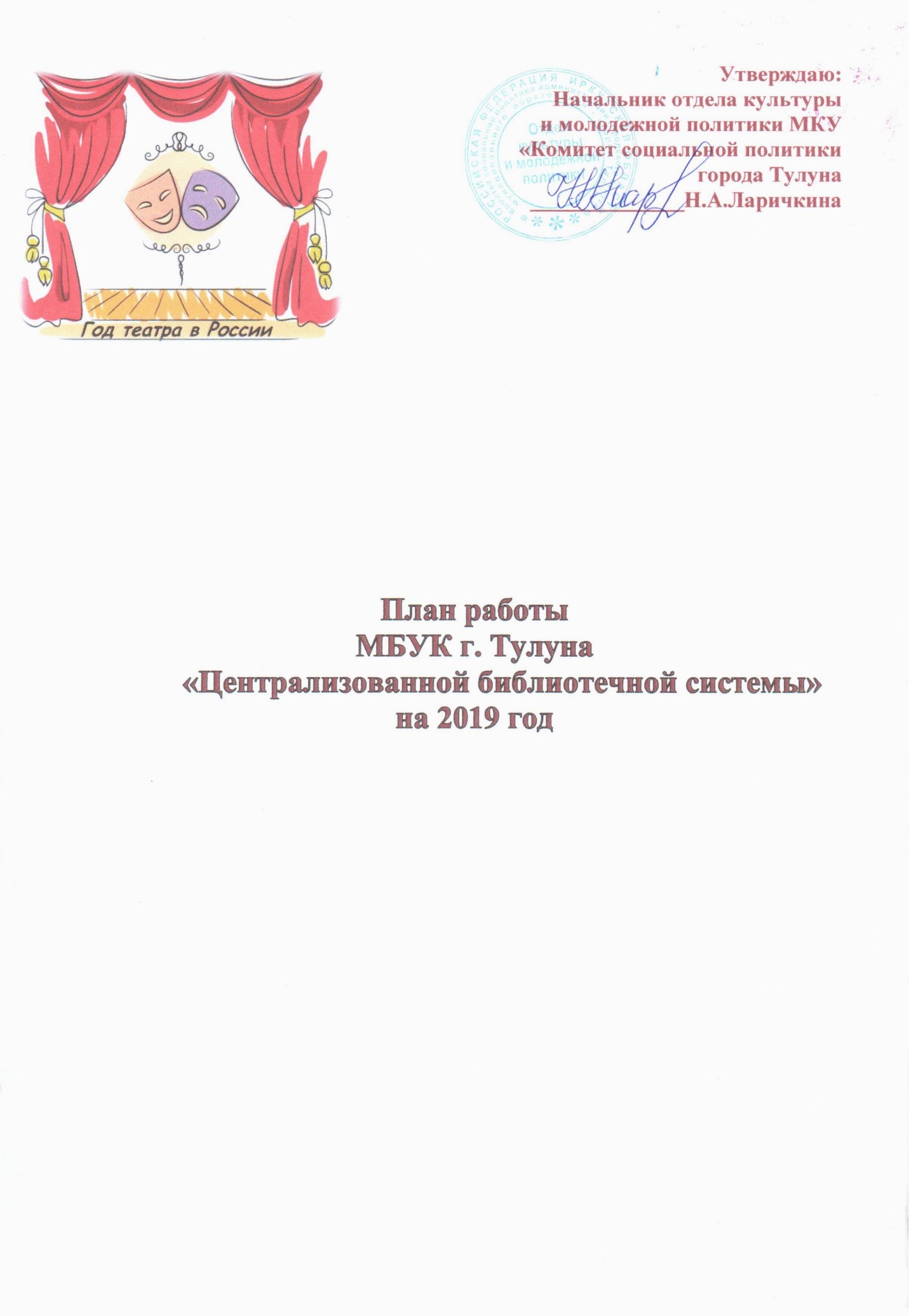 Содержание:1. Основные направления деятельности ………………………………….…….32. Маркетинговая и рекламно-имиджевая деятельность ………………............43. Основные показатели ………………………………………………………….84. Бизнес план …………………………………………………………….…........95. Управление централизованной библиотечной системой ………………….106.Укрепление материально-технической базы ……………………….……….117. Содержание и организация работы с читателями ………………….………127.1. Историческое направление………………………………………………... 127.2. Патриотическое воспитание……………………………………………......157.3. Краеведение…………………………………………………………….…...167.4. Духовно-нравственное воспитание……………………………………......187.5. Экологическое направление……………………………………………..... 197.6. Работа с семьей……………………………………………………………...217.7. Здоровый образ жизни……………………………………………………...227.8. Профориентация…………………………………………………………….237.9. Продвижение книги и чтения………………………………………..……..257.10. Эстетическое направление……………………………………………….. 298.Справочно-библиографическое и информационное обслуживание………. 319.Клубы и объединения по интересам………………………………………… 3810.Перечень программ и проектов с указанием направления работы………. 43Основные направления деятельности и задачи:Задачи:Обеспечение доступности библиотечных услуг и библиотечных фондов для жителей города.Формирование библиотечного фонда с учетом образовательных потребностей и культурных запросов населения.Обеспечение сохранности фонда документов путем учета, установки санитарно-гигиенического режима, реставрации, консервации и переплета изданий, анализа использования фондов и исключения морально устаревших, ветхих, неиспользуемых, дублетных непрофильных изданий, организация доступа к ним, а также участие в информационном объеме и создание сводной библиографической информации.Организация библиотечной деятельности на основе использования информационных технологий, предоставление пользователям доступа в информационной сети, в том числе в интернет, а также к другим информационным ресурсам.Расширение контингента пользователей библиотек, совершенствование методов работы с различными категориями читателей.Введение библиографической исследовательской работы в области библиотечного дела, библиографии, книжного дела, обеспечение и внедрение результатов исследований в практику работы библиотек.Направление:Библиотека как культурно-просветительский центр;Библиотека как активный информационный агент;Библиотека как хранитель культурного наследия.Маркетинговая и рекламно – имиджевая деятельность2019 год Театра в РоссииСтудия «Театральный каламбур» (2019)Актуальность проекта:В настоящее время библиотеки постоянно ведут поиск новых нестандартных форм пропаганды книги и чтения среди читателей-детей, либо наполняют новым содержанием уже давно существующие формы.Для лучшего восприятия и представления литературных образов в своей работе мы всё чаще используем метод театрализации, где дети сами выступают в роли актёров. «Через игру- к чтению» - девиз студии.Цели и задачи студии:1. Развивать творческие возможности детей2. Развитие творческой инициативы, эмоциональной отзывчивости на художественный вымысел.3. Развитие умения действовать словом, вызывать отклик зрителя, влиять на их эмоциональное состояние.4.Воспитание в детях добра, любви к ближним, внимания к людям, родной земле, неравнодушного отношения к окружающему миру.5.Познакомить детей с различными видами театра (кукольный, музыкальный, детский, театр зверей и др.).Создание в библиотеке сказочной, творческой атмосферы при помощи регулярных театральных представлений. Особенно успешно этот метод применяется в работе с детьми дошкольного и младшего школьного возраста.Проект «Проект создания кинозала в библиотеке #PROJECTORИдея проекта — организовать в библиотеке зону комфорта   для молодёжи.Цель: создать в читальном зале библиотеки пространства для альтернативного времяпрепровождения, ориентированного на аудиторию активных и креативных молодых людей, предпочитающих живое общение. Проект «Территория добра и творчества» (2019)Проект направлен на превращение библиотеки-филиала №2 в востребованный информационный, культурный и коммуникационный центр, а также на привитие интереса молодёжи   к любви к книге и чтению.Цель проекта: Изменение внешнего и внутреннего пространства библиотеки через установку арт-объекта «Муза», символизирующий   совместную работу библиотеки со всеми учреждениями в нашем здании -  филиалы ДХШ, ДМШ, ДДТ.Задачи:1.Повышение культурного уровня граждан, поддержка общественно значимого   статуса книги, чтения, библиотеки.2.Вовлечение молодого поколения в культурно-просветительскую деятельность библиотеки;3. Создание привлекательного и индивидуального стиля библиотеки;Территория игры – «Интеллектуариум»:- использование очков виртуальной реальности для интеллектуального развития подростков;- интеллектуальные игры для развития у молодежи интеллектуальных и творческихспособностей, коммуникативных навыков, логического мышления и т.п.Реализация проекта позволяет раздвинуть границы библиотечного пространства, расширить спектр библиотечных услуг для населения, сделать библиотеку не только местом чтения и получения информации, но и местом общения, открытым для всех, где каждый участник может реализовать себя.Проект Трансформации внутреннего образа читального зала в стиле «Настроение вместе с книгой»Приобщение к творческой деятельности как можно большего числа детей с ограниченными возможностями и людей пожилого возраста в различных социокультурных мероприятиях, способствующих адаптации их в современном социуме.Значимые мероприятия:Изготовление куклы – путеводителя «Нюра».Творческие мастер – классы и творческие конкурсыВстречи с социальными работникамиБольшой детский благотворительный праздник «Каруселька» в парке «Мира» (2019)Участник областного подпроекта «Летние каникулы с библиотекой»Цель: Организация развлекательного мероприятия, предполагающего привлечение внимания общественности к идеям благотворительности  Задачи:создание участникам мероприятия яркого эмоционального настроения;приобщение детей к общечеловеческим ценностям;сбор денежных средств для оказания помощи детям из палаты брошенных детей в ЦРБ.Сегодня проведение благотворительных мероприятий набирает все большую популярность как за рубежом, так и в России. В настоящее время очень важным аспектом в воспитании детей является развитие милосердия, т.к. развитие в детях доброты, сопереживания позитивно воздействует на их самовоспитание. Кроме того, по словам В.А. Сухомлинского «духовная жизнь ребенка полноценна тогда, когда он живет в мире игры, сказки, музыки, фантазии, творчества. Без этого он засушенный цветок» …В связи с этим выбрана форма проведения - праздник с элементами благотворительной акции в формате «дети - детям», в рамках которой предполагается сбор средств для оказания помощи палате брошенных детей. План подготовки и проведения мероприятияПодготовительный этапИздание книги местного детского автора (Карамайкина О.Е.)Привлечение книжных магазинов для проведения книжной ярмаркиПодготовка проведения беспроигрышной лотереиРазработка сценарияПривлечение социума для проведения мероприятия (ЦДО «Кристалл», ДХШ, ДМШ, школы, детские сады города, ЦД «Сибирь»)Проведение праздникаОрганизация литературных и др.  площадокПарад литературных героев с книгой (идея костюма)Проведение беспроигрышной лотереиВыставка-продажа кукол-«тулунчанок»Концертные номера (сценка-театрализация, танцы, песни)Аукцион концертного номера (обыграть песню, или стихотворение о добре (конц. номер - песня или, стих-е о ребенке, добре и проч. идет лотом, право его объявить – выигрывается. Стартовая цена – 1 руб.)Передача средств, собранных в ходе праздника в палату брошенных детей.Проект «Открытый взгляд» по программе «Доступная среда»Цель: создание в библиотеке зоны прослушивания аудиокниг для людей с ОВЗ. Обоснование проекта: Наш проект - «Открытый взгляд» чрезвычайно важен для незрячих людей. Вы, наверное, знаете, что незрячие люди могут читать пальцами, используя шрифт Брайля, но не все умеют это делать. У всех уровень осязаемости разный. И тогда по просьбе незрячих людей мы решили в своей библиотеке создать такую зону, зону для слабовидящих людей с прослушиванием аудиокниг. Это очень удобно – их можно слушать как индивидуально через гарнитуру, так и всем вместе, например, классом в школе.  Мы руководствуемся простым правилом: слепым могут помочь только зрячие. Помогая им, мы прозреваем сами! Заранее благодарим всех, кто примет участие в нашем проекте! Наш проект позволит незрячим людям приобщаться как к классической, так и к современной литературе, заниматься повышением образования, уровня культуры и расширять кругозор.Задачи:Создать аудиозону (приобретение техники, необходимой мебели)Создать электронную базу аудиокнигВыпустить в аудиоформате книгуПривлечь новых читателей (слушателей) в библиотекуОбновить стендыТеатральный бульвар;Библиоблог;Мы побеждаем. Дополнить материалом стенды «Охрана труда», «Централизованная библиотечная система города Тулуна», «Новости   Online».Продолжить работу на сайте ЦБС, Фейсбук, Одноклассники, Инстаграмм.Проект библиотеки-филиал №3 (посв. 45-лет. юбилею)«Парк дружного периода»«Мы растем с книгой» - мероприятие с д/с «Теремок«Давайте дружить- давайте читать!» - меропр. Шк – инт. №28«Вместе весело дружить» - мер. Коррекционная школа №3«Давайте жить дружно» - шк.№6«Читать - модно!» юбилейный вечерОсновные показатели (Перспективный план развития)Бизнес план по платным услугам МБУК г.Тулуна «ЦБС»140 000 (компьютерные услуги)20000(обслуживание читателей)30000(ксерокопирование)Итого: 190000 руб.Управление централизованной библиотечной системойУкрепление материально-технической базы7. Содержание и организация работы с читателями7.1 Историческое направлениеПроект «Времён переплетенье»Цель проекта: создание условий для формирования личности гражданина и патриота России с присущими ему ценностями, взглядами, ориентациями, установками, мотивами деятельности и поведения, а также информационная поддержка изучения истории в образовательных учреждениях города с использованием библиотечных ресурсов, через исторический хронограф - досье.  Топ – 5 важных дат в истории РоссииПодпроект «История в стиле классики»Цикл мероприятий, которые будут включать в себя видео презентации новых исторических романов и новых исторических серий.Мини-проект: «Герои Отечества: Имена»Вит проект: «Личность в истории»Знакомство с историческими личностями России и города с помощью документальных вит экспозиций.Мини Проект «Славься, Русь»Этно Проект «Этническая Сибирь»Об уникальности языка и культуры малых народов Сибири7.2.   Патриотическое воспитаниеПроект «Честь и достоинство»Цель проекта: проведение   дней патриотических информ – досье для развития у подрастающего поколения гражданственности, самосознательности, как величайших духовно – нравственных и социальных ценностей. Проект направлен на изучение российской военной истории, военных подвигов российских солдат в Отечественных войнах и локальных конфликтах, уважительное отношение к живым и павшим участникам минувших войн. Подпроект «Внуки и правнуки чтят подвиг»(посвященный Дню Великой Победы)Направлен на проведения военно- патриотического радио- теле моста и создание электронных документов «Фронтовик.  Победитель». Проект «Разговор с депутатом»Депутатские диалоги с молодежью города.7.3. КраеведениеПроект «Родина в сердце»Цель: Активизировать краеведческую деятельность библиотек, популяризировать и расширять знания о родном крае, развивать познавательную и читательскую активность и интерес к краеведческим исследованиям результатом, которого станет конкурс исследовательских работ среди учащихся школ города.Мини проект «Тулун в свободном доступе»Направлен не расширение возможностей доступа населения города к краеведческой информации и обеспечение сохранности краеведческого фонда на основе новых информационных технологий.Проект «Невыдуманные истории»Цель: изучение жизни и творчества значимых людей города и района, родившихся в нашем крае и тесно с ним связанных.7.4   Духовно- нравственное воспитаниеПроект «Из небытия возвращаются Храмы»Цель: поддержка в восстановлении Храма Покрова Пресвятой Богородицы, а также развитие и укрепление у населения города гуманности, пробуждение и стремления к нравственному преображению культурному, социальному и духовному развитию.  Мини проект «Свет добра из - под обложки книги»Литературные рассказы о мудрых духовных книгах русских классиков.Благотворительный Проект «Тепло души» 	В рамках проекта пройдут благотворительные акции (День пожилого человека, День матери, День инвалидов и т.д.)Мини проект «Ценности, которым нет цены»Проект направлен на формирование целостной, гармоничной личности подрастающего поколения путем проведения нравственных уроков.7.5 Эколого-туристическое направлениеПроект: «Путешествия + Впечатления»Цель: создать площадку для общения любителей путешествовать и делиться своими впечатлениямиПодпроект «8 событий из экологического календаря»Мини Проект «Мир природы в произведениях писателей Сибири»Направлен на проведения литературных экоэтюдов.Проект «Узнаю, любуюсь, берегу»Направлен на создание молодежного эко клуба «Тулунский следопыт»7.6. Работа с семьейПроект «Скорая семейная помощь»Создать при библиотеках города «Службу семьи», которая позволит пользователям получить весь комплекс библиотечных услуг, создать необходимые условия для общения как внутри семьи, так и вне её, повысит уровень психолого – педагогической культуры родителей, даст возможность организовать семейный досуг.К Году ТеатраПодпроект «Родительская антракт- беседка»Организовать в ЦГБ зону для семейного чтения, где будут просматриваться «Телеспектакли    известных литературных произведений» Мини Проект: «Папа, мама+ малыш»Тематические Акции в родильном отделении городской больницы для будущих мам и малышей.Интернет проект «Вечные ценности»Создание альбома семейных летописей в печатном формате в социальных сетях «Одноклассники», «В Контакте».Мини проект: «В гостях у бабы Маши»Клуб для бабушек и внуков.7.7. Здоровый образ жизниПроект «Курс на стиль жизни»Организовать в ЦГБ консультативный пункт по Здоровому образу жизни в виде молодежных Бизнес- тренингов для начинающих предпринимателей.Проект «Крутим педали»(Участник Областного подпроекта «Школа здоровой нации»)Цель: Организация свободного спортивного пространства в библиотеке для укрепления здоровья, повышение социальной значимости, увеличение возможностей общения людей и решению проблемы психологического одиночества.Мини проект «Формула жизни»Организовать театральные флэш- мобы, посвященныеГоду Театра                                               7.8. Профориентация      Образовательный проект «Я молодой – я могу!»                   Участник Областного подпроекта «Путевка в жизнь»Цель: актуализировать работу с молодежью города, открыть образовательный центр передовых навыков и обучающих мероприятий по проектному мышлению, разработке старт-аповой поддержки и развития талантов у детей и молодежи, оказать помощь молодежи с ОВЗ.Подпроект «Профи- дебют»Цель: создать систему комплексной профориентации работы с учащимися школ города в виде профцентра «Диалог».Подпроект «Трудовые династии»Встречи поколений.Подпроект «Тренинг по библиотечному»Мини проект «Шаги в жизнь»Направлен на проведения профессиональных игровых интеллектуальных состязаний. Мини Проект «Дорога в завтра»Цель: организовать проф. консультации в помощь юношеству в выборе профессий с учетом индивидуальных особенностей.7.9 Продвижение книги и чтенияК Году ТеатраПроект «Литературный театр: классика»Цель: формирование у молодежи потребности в книге, чтении, в интеллектуальном росте самореализации и самообразовании в виде литературно- театральных эскизов.«По золотому кольцу русской литературы»Мини проект «Читай и играй»В виде «Театрального микрофона»Подпроект «По страницам книг Даниила Гранина»К 100 -летию писателя, фронтовика, киносценариста, общественного деятеля Д.А. Гранина для увековечения его памяти.Мини проект «Мой литературный тезка»Всероссийская неделя театраПроект «Весь мир театр»Поэтический проект «ВСЁВстихах»Социальный проект «Открытый взгляд»по программе «Доступная среда»Цель: создание в библиотеке зоны прослушивания аудиокниг для людей с ОВЗ.Студия «Театральный каламбур»Создание в библиотеке сказочной, творческой атмосферы при помощи регулярных театральных представлений. Особенно успешно этот метод применяется в работе с детьми дошкольного и младшего школьного возраста.Проект «Книги разные важны, книги каждому нужны»Цель: приобщение детей к книжной культуре, повышение интереса к стремлению получать знания через книгу, воспитывать любовь и бережное отношение к книгам через общество «В кругу чтения».Подпроект «Классика в доступном формате»Подпроект направлен на создание литературных буктрейлеров.                                         7.10 Эстетическое направление                                      Проект «Салон Красок и звуков»Цель: повышение музыкально- художественного уровня личности, суть салона в камерном общении знатоков и любителей искусства.Мини проект «Академия творчества»                    Проект «Территория добра и творчества»Установить арт-объект «Муза», символизирующий   совместную работу библиотеки со всеми учреждениями в здании библиотеки -  филиалы ДХШ, ДМШ, ДДТ.Справочно-библиографическое и информационное обслуживание9.Клубы и объединения по интересамКлуб «Дебют» Проект «Шахматы в выходной день»Организованный для любителей настольных интеллектуальных игр. Светский салон «Диво»                          Дискуссии. Интересные встречи. Общение.Салон организован для людей старшего возраста   и их интересов.Студия «Настроение» Организована для объединение творческих людей в группу по интересам для удовлетворения творческих потребностей в общении, воспроизведении духовных ценностей, здорового образа жизни приобщении к книге и чтению и популяризация информационных ресурсов библиотеки.Клуб «Путешественники»Проект «Путешествия + Впечатления»Клуб объединит между собой людей, любящих путешествовать, открывать для себя мир, дальние и близкие страны.  Прекрасные фотографии, слайды, авторские фильмы, созданные путешественниками, эмоционально усилят устные рассказы. Встречи в клубе будут способствовать организации досуга, интеллектуальному и культурному росту и удовлетворять познавательные потребности друг друга.                   Клуб «Огонек»Клуб «Ветеран»              Клуб «Живая вода»    Патриотическое объединение волонтеров «Свеча»Женское объединение «Девчата»Клуб «Сентябринки»10. Перечень программ и проектов с указанием направления работыЦГБ – Проект «В зоне доступа_госпорталы.com». (Участник Областного подпроекта «Государственные услуги - это просто»). Цель: проведение цикла информационно-консультационных мероприятий для лиц старшего поколения по повышению доступности государственных услуг в сети Интернет.ЦГБ -  Проект «Тулун в электронном формате» Историко-краеведческий проект, ориентированный на расширение электронного поля читателей (Участник Областного подпроекта «Электронная память Приангарья»). Цели проекта: пропаганда и выпуск литературы краеведческого характера; создание полнотекстовых краеведческих электронных баз данных.ЦГБ - Проект создания кинозала в библиотеке #PROJECTOR. Цель: создать в читальном зале библиотеки пространства для альтернативного времяпрепровождения, ориентированного на аудиторию активных и креативных молодых людей, предпочитающих живое общение.ЦГБ - Проект «Открытый взгляд» по программе «Доступная среда». Цель: создание в библиотеке зоны прослушивания аудиокниг для людей с ОВЗ. ЦГБ - Образовательный проект «Я молодой – я могу!» Участник Областного подпроекта «Путевка в жизнь». Цель: актуализировать работу с молодежью города, открыть образовательный центр передовых навыков и обучающих мероприятий по проектному мышлению, разработке старт-аповой поддержки и развития талантов у детей и молодежи, оказать помощь молодежи с ОВЗ.ЦДБ – Большой детский благотворительный праздник «Каруселька» в парке «Мира» (2019). Участник областного подпроекта «Летние каникулы с библиотекой». Цель: Организация развлекательного мероприятия, предполагающего привлечение внимания общественности к идеям благотворительности  ЦДБ - Читательский клуб «Золотой КЛЮЧиКо»Цель: создание читательского клуба Золотой КЛЮЧиКо (золотой клуб лучших юных читателей и компания) для интеллектуального, творческого и духовного общения и культурной деятельности. Ф №1 - Студия «Театральный каламбур» (2019). В настоящее время библиотеки постоянно ведут поиск новых нестандартных форм пропаганды книги и чтения среди читателей-детей, либо наполняют новым содержанием уже давно существующие формы.Для лучшего восприятия и представления литературных образов в своей работе мы всё чаще используем метод театрализации, где дети сами выступают в роли актёров. «Через игру- к чтению» - девиз студии.Ф №1 - Проект «Крутим педали» (2019) Участник Областного подпроекта «Школа здоровой нации». Цели проекта: организация свободного времени и досуга, укрепление здоровья, повышение социальной значимости, увеличение возможностей общения людей и решению проблемы психологического одиночества.Ф №2 - Проект «Территория добра и творчества» (2019). Проект направлен на превращение библиотеки-филиала №2 в востребованный информационный, культурный и коммуникационный центр, а также на привитие интереса молодёжи   к любви к книге и чтению. Цель проекта: изменение внешнего и внутреннего пространства библиотеки через установку арт-объекта «Муза», символизирующий   совместную работу библиотеки со всеми учреждениями в нашем здании -  филиалы ДХШ, ДМШ, ДДТ.Ф №3 - Долгосрочный проект «Перезагрузка» (2019 – 2023). Создание привлекательного образа библиотеки за счет трансформации внутреннего библиотечного пространства, максимального раскрытия книжных фондов библиотеки, перераспределения их среди отделов для оптимального и оперативного обслуживания пользователей, изменение дизайна, как привлекательного образа современного подростка. Цель: содействие адаптации в обществе, социокультурной реабилитации детей с ограниченными возможностями и людей пожилого возраста, проживающих в зоне обслуживания библиотеки, через популяризацию и сохранение исторического наследия земли Тулунской, формирование благоприятного имиджа города через вовлечение детей коррекционных классов в процессе творческой и исследовательской работы. Ф №5 - Проект «Книги разные важны, книги каждому нужны» (2019).Обоснование: Участие дошкольников в проекте «Книги разные нужны, книги каждому нужны» позволит им обогатить представления о книге, о ее значимости, развивать связную речь, и конечно же творческие способности. Самое главное это при работе над проектом опираясь на активность и инициативность дошколят, на их любовь к чем-то новому, раскрыть и показать, книги- это источник знаний и верный друг. Цель проекта: приобщение детей к книжной культуре, повышение интереса к стремлению получать знания через книгу, воспитывать любовь и бережное отношение к книгам.Ф №5 - Проект: «Читайте вместе с нами» (2018 – 2019). Часть проекта реализована, арт – объект «Читайте вместе с нами» был установлен в сентябре 2018г., в 2019 году - частичное оформление стен фасада библиотеки и территории около арт- объекта. Тулун - город, который может гордиться своей историей. У города есть собственное лицо, но основные черты облика города были сформированы в конце 60-х – 80-ых годов ХХ века. И не может не радовать, что сегодня город обретает новое, более «креативное» и «человечное» лицо. В городе появляются арт-объекты, гармонично вписывающиеся в городскую среду. Библиотека-филиал №5 находится в микрорайоне «Шахта», но    читателями нашей библиотеки являются и жители микрорайонов «ЛДК», «ЛЭП – 500» и «ст. Нюра». Приоритетной группой пользователей нашей библиотеки являются дети, подростки и молодежь.Помимо нашей библиотеки и рядом с библиотекой расположен небольшой   спортивный зал, корт, центр досуга «Юность». И участниками спортивных секций, художественных кружков также являются дети и подростки.  Наш проект предполагает расписать часть стены здания, в котором находится библиотека (одноэтажное здание 50-ых годов постройки) и  установить две новые комфортные  литературные скамейки для отдыха, чтения книг, проведения библиотечных мероприятий и акций и урну для мусора. Арт-проекта «Читай вместе с нами» около библиотеки призван облагородить прилегающую к библиотеке территорию и способствовать улучшению имиджа и популяризации библиотеки, привлечению жителей микрорайона к книге и чтению.Цель: роспись стены и открытие арт -проекта «Читай вместе с нами» около библиотеки.Основные показатели:Количество:ПользователейКниговыдачиБиблиографических справокБиблиотечного фондаПоступление нового фондаПосещения2018190563637701925515900015017077520191906036380019260159100150170800ЯнварьФевральМартАпрельМайИюньИюльАвгустСентябрьОктябрьНоябрьДекабрьЦГБ170001600016000700040003000250025004000400060005000ЦДБ500040003000350020002000150015002000200020002500Филиал №13000250020002000150015000120012001500150020002000Филиал №23000250020002000150015000120012001500150020002000Филиал №32000150015001500100010008008001500150010001500Филиал №52000100015001500100010008008001500150010001500Итого320000275002600017000110000100008000800011000110001400014500№п/пНаименование мероприятияСроки выполнения1Совещание с руководителями филиалов.Ежемесячно2Выездные практикумы администрации ЦБС (директор, методист, библиограф).2 раза в месяц3Методический совет.Ежеквартально4Участие в заседаниях Думы городского округа.В соответствии с планом работы5Рабочие совещания.Ежемесячно6Совет трудового коллектива.Ежемесячно7Повышение квалификации работников.Постоянно. Согласно графика8Организация и проведение семинаров, творческих лабораторий практикумов.Согласно плана9Участие в вебинарахПо мере поступления предложений1Отраслевой отдел-кинооборудование1-3 квартал2Косметический ремонт №1, ф2, ф3, ф5, ЦДБ1-2 квартал3Капитальный ремонт читального зала ф31-2 квартал4Приобретение компьютера, ксерокса  ЦГБ, ф2,ф31-4квартал5Частичная установка пластиковых окон в филиале №1,5,31-4 квартал6Ремонт помещения читального зала ф31-4квартал7Приобретение новой мебели  ф21-4 квартал8Установка видеонаблюдения ф21-4 квартал9Приобретение мул. проектора ф11 квартал№НаименованиеФорма работыСрокиОтветственный1Год 1480: Падение Монгола- татарского ига «Стояние на Угре»- освобождение России. Хронографический час1кв.ЦГБ2Год 1812:Бородинское сражение «Герои первой отечественной»Хронографический час2 кв.ЦГБ3Год 1917:Февральская революция «Здесь воздух на истории настоян»Хронографический час2 кв.ЦГБ4Год 1945:Великая Победа «Немеркнущая память»Хронографический час3 кв.ЦГБ5Год 1961:Полет Юрия Гагарина в космос«Земля проснулась с именем его»Хронографический час4 кв.ЦГБ1«С рождения я призван к царству- царствующие особы России (Романовы, Рюриковичи)Видео презентация1кв.ЦГБ2«Моя судьба мудрёная загадка»(о людях необычной судьбы, вошедших в историю России)Видео презентация2 кв.ЦГБ3«История, одетая в лицах»(современный взгляд на исторические этапы России)Видео презентация3 кв.ЦГБ4«Сохранившие Святую Русь» (Минин , Пожарский; А. Невский; Д. Донской) Видео презентация4 кв.ЦГБ1«Фёдор Ушаков – непобедимый адмирал российского флота»275 лет - со времени рождения русского флотоводца Ф. Ф. Ушакова (1744)Видео час   мужества.1кв.Ф №52«Он первый к звездам проложил дорогу»85 лет со дня рождения первого космонавта Гагарина Юрия Алексеевича Вечер памяти1 кв.Ф №53"Отчизны верные сыны: переход А.В. Суворова через Альпы". 220 лет - подвигу русских войск под командованием А. В. Суворова в Швейцарском походе через Альпы (1799)Исторический видео-сторителлинг3кв.Ф №51«Звездный сын Земли» к 85-летию Ю.А. ГагаринаВыставка-портрет1 кв.Ф №12«От Рюрика до Путина»Древо правителей от Руси до РоссииВыставка-хроника2 кв.Ф №13«История города в лицах»Выставка-знакомство4  кв.Ф №11«История создания памятника Минину и Пожарскому»(к 455-летию со дня рождения И. П. Мартоса)Экскурс в историю4 кв.Ф №22«Александр Невский : полководец и дипломат»Историческое досье1 кв.Ф №23«Азбука Ивана Федорова»(к 445-летию появления азбуки в свет)Час интересных сообщений2 кв.Ф №24«В единстве – наша сила»Урок толерантности4 кв.Ф №21«От стойбища бурятского»(буряты)Час фольклора1 кв.ЦГБ2«Влюбленные оленеводы»(Эвенки)Этно час1 кв.ЦГБ3«Прекрасный и суровый край» (Тофалары)Час народного творчества2 кв.ЦГБ4«Жить в согласии с природой» (Тувинцы)Час культуры2 кв.ЦГБ5«Этническая Сибирь»Этно площадка на фестивале Сибирь «Неповторимый  край»3 кв.ЦБС№НаименованиеФорма работыСрокиОтветственный1 «Защита народа – священный долг»День Российской Армии(ко Дню Защитника Отечества)1кв.ЦГБ2«Основной закон»День молодого гражданина(посвященный Дню конституции)4 кв.ЦГБ3«Три символа родной державы» («патриотический набор»- гимн, герб, флаг)День символа3 кв.ЦГБ4«Судьба человека»День патриотической книги2 кв.ЦГБ1«Возьми себе в пример героя»РадиомостОткрытый  микрофон2 кв.ЦГБ2«Историей становится война»ТелемостРазговор  о войне2 кв.ЦГБ3«Герои мирных времен»видео презентации2 кв.ЦГБ4«Фронтовик. Победитель.»Создание электронного документа по микрорайонам города1-4 кв.ЦБС1 «Я гражданин, а это значит..»Диалог с депутатом(мнения депутата и мнения подростков)1кв.ЦБС2«Наше будущее это……»Серьезный разговор2 кв.ЦБС3«Имею право знать….»Беседа - совет3 кв.ЦБС4«Зачем государству Президент….?»Вопрос - ответ4 кв.ЦБС№НаименованиеФорма работыСрокиОтветственный1«Город отцов и дедов»Этно презентация1 кв.ЦБС2Литературный портрет Тулуна.Поэтические визитки2 квЦБС3«Черты родной земли»Фото кроссгалерея3квЦБС4«Родина в сердце»Конкурс исследовательских работ4 кв.ЦБС5«Неповторимый край -2»Фестиваль Сибири3 кв.ЦБС1«Хроники важнейших событий города»Информ - досьеВесь годЦБС1«День директора завода»История первая:(о директоре гидролизного завода Хаматаеве)1 кв.ЦГБ2«Призвание – Учитель»История вторая:(о педагоге Рощиной Л.К.)2 кв.ЦГБ3 «Врач от Бога»История третья:(о враче Козлове В.П.)3 кв.Фил №14«Талантливый руководитель»История четвертая:(о Иване Аркадьевиче Зинченко)2 кв.Фил №55«Дыхание художника»История пятая:(о Николае Васильевиче Говорине)3 кв.ЦГБ№ НаименованиеФормаСрокиОтветственный1 «Живой водой воспоминаний»Духовные этюды1 кв.ЦБС2 «Святое имя»Православный час о святых иконах храма Покрова Пресвятой Богородицы2 кв.ЦБС3«Добрые зреют зерна»Акция доброты и милосердия2 кв.ЦБС4«Золотые купола»Православный фестиваль3 кв.ЦБС1 «Самый таинственный писатель Руси»Литературный рассказ(о книгах Н.В. Гоголя)1 кв.ЦГБ2 «Строк его золотая россыпь»Литературный  рассказ ( о книгах А.С. Пушкина)2 кв.ЦГБ3«Духовный свет»Литературный рассказ (о книгах Ф.М. Достоевского)3 кв.ЦГБ4«Анна Всея Руси»Литературный рассказ (о А.А. Ахматовой)4 кв.ЦГБ1«Чудный праздник Рождества»Рождественская акция- Бал для детского домаи длядома-интерната №281 кв.ЦГБ2«Свет тепла и радости»Акция (посвященная дню Матери)4 кв.ЦГБ3«С открытым сердцем»Акция(ко дню пожилого человека)3 кв.ЦГБ4«С добрым словом»Акция(к Международному Дню инвалидов)4квЦГБ5«Каруселька»Детский благотворительный фестиваль2 кв.ЦБС1«Великий, могучий»Урок гуманности1 кв.Ф №12«Вежливый чат»Урок вежливости2 кв.Ф №13«Стиль жизни»Урок дресс- кода3 квФ №1№МероприятияНаправленияСрокиОтветственный1«Вокруг света по …….» с С.МасчицомВиртуальная экскурсия1квЦГБ2«Прогулки по Ханьяну» с Е.СенинойВиртуальная экскурсия2квЦГБ3«Уроки мужества» с Н.В. ТерещенкоВиртуальная экскурсия3квЦГБ4«С рюкзаком за плечами» с Владимиром КиреевымВиртуальная экскурсия3квЦГБ5«Лови мгновение»с НовиковымВиртуальная экскурсия4квЦГБ1«Вечная красота»День заповедникаянварь1 кв.ЦБС2«От чистого истока»День родниковой водыфевраль1кв.ЦБС3«Наша матушка – Земля»День землимарт1 кв.ЦБС4«Стремительные и непостижимые»День птицапрель2 кв.ЦБС5«Самый яркий день»День солнцамай2 кв.ЦБС6«Чуда света»День Байкаласентябрь3кв.ЦБС7«Живая планета»День животныхоктябрь3кв.ЦБС8«Экологический джаз»День музыки и природы4 квЦБС1«Сибирские просторы Валентина Распутина»Экоэтюды по произведениямВ. Г. Распутина1 кв.ЦГБ2«Журавлиный косяк» Владимира  Киреева»Экоэтюды по произведениям В.В. Киреева2кв.Ф №13«Родимая сторона Николая Зарубина»Экоэтюды по произведениям Н.К. Зарубина3 кв.Ф №24«Не родит сова сокола Анатолия Байбородина»Экоэтюды по произведениям А. В. Байбородина4 кв.Ф №51«Наш край через призму экологии»Круглый стол1 кв.Ф №22«Эко ценности и сознание»Эко микрофон2кв.Ф №23«Зеленый дозор»Эко акция по высадке зеленых насаждений  у библиотеки2 кв.Ф №2№МероприятияФорма работыСрокиОтветственный1«Невидимка, двойник, пересмешник»Театрализованная постановка на стихи Марины Цветаевой1 кв.ЦГБ2«Знакомый со школьной скамьи «Евгений Онегин»телеспектакль2 кв.ЦГБ3«Шинель»- легендарная повесть Гоголя»Теле драма по повести Н. В. Гоголя3 кв.ЦГБ4«Митина любовь»Новый взгляд на знаменитую повесть Ивана Бунина4кв.ЦГБ1 «Добрая книга для будущих мам»Акция -подарок1 кв.Ф №12«На родительской волне»Акция - совет2 кв.Ф №13«Чтение до рождения»Акция -рекомендация3 кв.Ф №14«Узелки семейного счастья»Творческая акция4 кв.Ф №11«Дерево держится корнями»Интернет-фейс1 кв.Ф №22«Я моё имя, моя семья»Интернет сообщение2 кв.Ф №23«Герб и девиз вашей семьи»Графический файл3 кв.Ф №24«Наша дружная семья»фотоколлаж4 кв.Ф №21«Любимая книга моей бабушки»День любимых книг1 кв.Ф№52«Вместе с бабушкой в Интернет»Познавательный час2кв.Ф№53«Бабушка рядышком…»Этнопосиделки3 кв.Ф№54«С книгой за чаем»День самовара4 кв.Ф№51«Принять себя»	Тренинг1 кв.ЦГБ2«Принять других»Тренинг2 кв.ЦГБ3«Нахожу выход из трудной ситуации»Тренинг3 кв.ЦБС1«Крутим педали»Открытие спортивного уголка1кв.Ф №12«Чайная церемония в библиотеке»Дегустация фито чая2 кв.Ф №13«Меньше калорий – дольше жизньСоветы специалиста3 кв.Ф №14«Стареть не обязательно»Выставка адвайзер4 кв.Ф №15«Спорт - драйв»Акция ко Дню здоровья4 кв.Ф №11«Ода радости»Флэш-мобКлассической музыки1 кв.Ф №52«Танцуют все»Флэш-моб современному танцу2 кв.Ф №53 «Театр одного актера»Флэш-моб Хепенингу3 кв.Ф №54«Свободное искусство»Флэш-моб народному театру4 кв.Ф №51«Любимое увлечение»Диалог -час1 кв.ЦГБ2«Хочу – могу»Диалог - интервью2 кв.ЦГБ3«Мое призвание»Диалог -беседа3 кв.ЦБГ4«Хочу стать академиком»Диалог -проект4 кв.ЦГБ5«Я молодой-я могу»Молодежный городской форум1 кв.ЦБС1«Профессия на века»Встреча поколенийучителей1 кв.ЦГБ2«Сестры милосердия»Встречи поколений врачей2 кв.ЦГБ3«Есть в мире такая профессия»Встречи поколений работающих в полиции3 кв.ЦГБ4«Профессия смелых и сильныхВстречи поколений шахтеров4кв.ЦГБ1«Мое время- Мой выбор»Тренинг1 кв.Ф №12«Профлист»Тренинг2 кв.Ф №13«Сто дорог – одна твоя»Тренинг3 кв.Ф №11«Учусь играя»Интеллект -игра1кв.Ф №52«Я самоутверждаюсь»Игровой ринг2кв.Ф №53«Готовлюсь стать профессионалом»Видео -игра2кв.Ф №54«Вступая во взрослую жизнь»Игра -открытие4кв.Ф №51«Перекресток семи дорог»Проф.консультация1 кв.Ф №22«Твои интересы подросток»Проф.консультация2 кв.Ф №23«Я в рабочие пойду»Проф.Консультация о рабочих профессиях3 кв.Ф №21«Театр книги»Торжественная презентация книг русских классиков чьи произведения театрализованы во всем мире1 кв.ЦГБ2«Веселый мир Фазиля»Эскиз – представление Ф.А .Искандера ( к юбилею писателя)1 кв.ЦГБ3«Вечерок на хуторе…..»Региональный гоголевский бал (к юбилею писателя)2 кв.ЦБС4«Драматург и его театр»Мини эскизы(к юбилею писателя)3 кв.ЦГБ5«Дом окнами в поле»День иркутского писателяЭскиз – постановка поА.В. Вампилову3 кв.ЦГБ6«Герои нашего времени»Театральный эскиз  М.Ю.Лермонтова4 кв.ЦГБ1«По страницам его басен»Читаем басни  Ивана Крылова3 кв.ЦБС2«Житейские истории»Читаем Василия Шукшина3 кв.ЦБС3«Смех – дело серьезное»Читаем  Михаила Зощенко3 кв.ЦБС1«Писатель и его книги»День чтения вслух1квЦБС2«Сердце отданное людям»Читательская конференция1кв.Ф №13«Сквозь года»Диалог по книгам писателя1 кв.Ф  №54«Был город- фронт, была блокада»Видеолекторий по книгам  писателя о войне1 кв.Ф  №21«Стань литературным  тезкой Гоголя»Дебют представлениеЧье имя Николай Васильевич (Гоголь)1кв.ЦГБ2«Меня зовут , как и его»Дебют – представление –Александров Сергеевичей (Пушкин)1кв.ЦГБ3«Хочу на него походить»Дебют – представление Александров Валентиновичей(Вампилов)1 кв.ЦГБ4«Мое имя в литературе»Дебюд – представление Антонов Павловичей(Чехов)ЦГБ1«Я жила в Большом театре»Виртуальная экскурсия в Большой театр( о балерине Галине Улановой)1 кв.мартЦБС2«Федор Шаляпин: страницы жизни»Виртуальная экскурсия  в историю жизни певца Ф. Шаляпина (к юбилею)1кв.ЦБС3«Кукольный театр Образцова»Виртуальная экскурсия в театрС. Образцова1кв.ЦБС4«Олег Табаков и его «цыплята табака»Виртуальная экскурсия в театрО. Табакова1кв.ЦБС5«Театры Москвы»Виртуальная экскурсия в театры Москвы3 кв.ЦБС6«Весь мир театр»Закрытие недели театра3 кв.ЦБС1«Давайте понимать друг друга» Поэтическое перо Булата Окуджавы1 кв.ЦГБ2«Поэзия стала её судьбой»Поэтическое перо Юлии Друниной2 кв.ЦГБ3«Великая земная любовь»Поэтическое перо Анны Ахматовой3 кв.ЦГБ4«Чудесный гений»Поэтическое перо Михаила Лермонтова3 кв.ЦГБ5«Родниковая свежесть»Поэтическое перо Алексея Кольцова4 кв.ЦГБ6«Дух мой высок»Поэтическое перо Зинаиды Гиппиус4 кв.ЦГБ1«Мир глазами души»Выставка обзор аудиокниг1 кв.ЦГБ2«Слушаем голос писателя»Аудио прослушивание2кв.ЦГБ3«Забытые книги о войне»Аудиопрослушивание3квЦГБ4«Дарованные небесами строки»Аудиопрослушивание4квЦГБ1Сказочное представление по сказкам Бажова1 кв.Ф №12«С героями оживших легенд»Театральное представление1 кв.Ф №13«Театр русской комедии»Театральноепредставление3 кв.Ф №14«Храбрый рыцарь»Театральное представление3 кв.Ф №11 «Валентин Распутин: живи и помни»Видео  час- воспоминание3 кв.Ф №52«Живое слово правды и любви».     Выставка-обзор  персоналияК 95-летию В.П. Астафьев.2 кв.Ф №53«Человек совести Борис Васильев» Литературный вечерК 95-летиюБ. Васильева.3 кв.Ф №54«Взойду невидимо и сяду между вами, и сам заслушаюсь…»Час пушкинской поэзии4 кв.Ф №51«Несу Родину в душе» ( к 90-летию со дня рождения В.М. ШукшинаЛитературный буктрейлер1 кв.Ф №22«Я дал бы миру дар чудесный» ( к 205-летию со дня рождения М.Ю.Лермонтова)Литературный буктрейлер2 кв.Ф №23«Гений из Малороссии» (К 200-летию со дня рождения Н.В.Гоголя)Литературный буктрейлер3 кв.Ф №21«В ней душа, как ясный день»(Женщины 18 19 века в портретах и в музыке )Галерея1кв.ЦГБ2«Молчаливая поэзия цветов»(Цветы в современной живописи и музыки)Галерея2 кв.ЦГБ3«Муза страстная, но молчаливая»Галерея3 кв.ЦГБ1«Вторая жизнь ненужных вещей»Эко творчество1 кв.Ф №12«Модные штучки»Изготовление украшений2 кв.Ф №13«ЦветиК»Дизайнерский совет3 кв.Ф №14«Мастерская чудес»Бумажные фантазии4 кв.Ф №11«Взмах кистью»Творческий этюд о художниках города1 кв.Ф №22«Музыкой дышу»Творческий этюд о музыкантах города2кв.Ф №23«Танцуй пока молодой»Творческий этюд о танцевальных коллективах города3 кв.Ф №24« Арт- объект «Муза»Открытие4 кв.Ф №1Формирование справочно–библиографического аппаратаФормирование справочно–библиографического аппаратаФормирование справочно–библиографического аппаратаФормирование справочно–библиографического аппаратаФормирование справочно–библиографического аппарата1Совершенствовать структуру СБА.Вести постоянный учет основных процессов работы с СБА.  Справочно-библиографическое   обслуживание проводить  в  режиме  «запрос – ответ».Редактирование, пополнение, информирование1-4 квартал.Библиограф2Текущая аналитическая роспись газетных и журнальных статей.Выделить рубрики на актуальные темы:                               - «Наша область»;- «Дела и люди»;- «Городская Дума»Библиографирование1-4 кварталБиблиограф3Осуществлять СБО с исчерпывающей полнотой и  оперативностью. С помощью интернет-технологий осуществлять поиск информации по запросам пользователей.         Выполнение справок1-4 кварталБиблиограф4Пополнение сайта информацией. Вести учет пользователей Интернет услугами.Тематические виртуальные выставками, презентации, электронные коллекции и рекламная информация.1-4 кварталБиблиографБиблиографическая информационная службаБиблиографическая информационная службаБиблиографическая информационная службаБиблиографическая информационная службаБиблиографическая информационная служба1 «Почитаем!» о новинках книжного фонда;Цикл ежемесячных виртуальных выставок1-4 кварталБиблиограф2 «Ваше свободное время» – незабываемая классика.Цикл ежемесячных виртуальных презентаций-«Самый таинственный писатель Руси» -Гоголь Н. В.;-«Строк его золотая россыпь» - А. С. Пушкин;-«Духовный свет» - Достоевский Ф. М.;«Анна Ахматова и ее стихи».1-4 кварталБиблиограф3«Спрашивает читатель»Библиографические списки литературы1-4 кварталБиблиограф4«Литературная карта»Работа с областной библиотекой1-4 кварталБиблиограф5«Пресс-драйв» Работа  со СМИ1-4 кварталБиблиографМетодистСправочно - библиографическое обслуживаниеСправочно - библиографическое обслуживаниеСправочно - библиографическое обслуживаниеСправочно - библиографическое обслуживаниеСправочно - библиографическое обслуживание1Осуществлять СБО с исчерпывающей полнотой и оперативностью. Выполнение справок в устном формате1-4 кварталБиблиограф2СБО с удаленными читателями. Выполнение справок через интернет-технологий.1-4 кварталБиблиограф3Осуществлять поиск информации по запросам пользователей.Выполнение справок – составление списков литературы.1-4 кварталБиблиографСоставление библиографических пособий и их использование в работе с читателямиСоставление библиографических пособий и их использование в работе с читателямиСоставление библиографических пособий и их использование в работе с читателямиСоставление библиографических пособий и их использование в работе с читателямиСоставление библиографических пособий и их использование в работе с читателями1«Тулун в электронном формате»Проект - издательская деятельность:«Градоначальник»- библиографический указатель.1-3 кварталБиблиограф2«Немеркнущая память»Виртуальная коллекция старых и редких книг1 кварталБиблиограф3«Тулун в электронном формате »Проект - издательская деятельность:«Фронтовик. Победитель»- библиографический указатель;Электронный ресурс.4 кварталВсе филиалы4«От чистого истока»Виртуальная квест –игра о городе2 - кварталБиблиограф5«Герои книг в театре»Видео путешествие3 - кварталБиблиограф6«Герои мирных времен» Электронный экскурс2 - кварталБиблиограф7«Судьба человека» М. ШолоховГромкие виртуальные чтения2 - кварталБиблиограф8«Дела и люди»Цикл библиопособий, электронный ресурс:- «Директор завода»- Хаматаев;- «Призвание – учитель»- Рощина Л. К.;- «Врач от бога» - В. П. Козлов;- «Талантливый руководитель» - Зинченко И. А.- «Дыхание художника» _ Говорин Н. В.1-4 кварталВсе филиалы9«Я молодой – я могу»Виртуальный буклет по профориентации1 - кварталБиблиографМетодическая помощь библиотекамМетодическая помощь библиотекамМетодическая помощь библиотекамМетодическая помощь библиотекамМетодическая помощь библиотекам1Организация выездных методических днейКонсультативно-методическая помощь1-4 кварталМетодистБиблиограф2«Фандрайзинг - поиск и привлечение дополнительных источников финансирования в библиотеку»Городской семинар совместно с межпоселенческой библиотекой Тулунского р-наФевральМетодист3«С днем библиотек!»Подготовка документов  в отдел культуры с ходатайством о награждении библиотечных работников1 кварталМетодист4«Развитие творческого потенциала библиотекарей, популяризация и пропаганда профессии»Конкурс на лучшую статью среди библиотекарей  о библиотеке или публикацию на библиотечную тему.Март - майМетодист5«10 шагов создания видеоролика»Мастер-класс по созданию видео-роликовМетодистЗав.информац.центром6«Эколето с библиотекой»Конкурс видео роликов среди библиотек города по организации летнего отдыха и досуга детей, молодежииюньМетодист7«Библиотечные горизонты»Работа по содержательному наполнению сайта и добавлению новых разделов. Освещение деятельности библиотек в СМИ, на сайте библиотеки, в соц. сетях.1-4 квартал Методист8Деятельность клубов по  интересамКонкурс среди библиотекСентябрьМетодист9Анализ библиографической деятельности библиотек, годовых статистических показателей, картотеки отказов, итогов справочного обслуживания в виде схем, графиковМониторинг1-4 кварталМетодистБиблиографИнформационное обслуживаниеИнформационное обслуживаниеИнформационное обслуживаниеИнформационное обслуживаниеИнформационное обслуживание1«С рождения я призван к царству- царствующие особы России (Романовы, Рюриковичи)Видео презентация1 кварталЗав информ. центром2«Моя судьба мудрёная загадка»(о людях необычной судьбы, вошедших в историю России)Видео презентация2 кварталЗав информ. центром3«История, одетая в лицах»(современный взгляд на исторические этапы России)Видео презентация3 кварталЗав информ. центром4«Сохранившие Святую Русь» (Минин , Пожарский; А. Невский; Д. Донской)Видео презентация4 кварталЗав информ. центром5«Возьми себе в пример героя»РадиомостОткрытый  микрофон2 кварталЗав информ. центром6«Историей становится война»ТелемостРазговор  о войне2 кварталЗав информ. центром7«Герои мирных времен»видео презентации2 кварталЗав информ. центром8«Фронтовик. Победитель.»Создание электронного документа по микрорайонам города1-4 кв.Зав информ. центром9«Вокруг света по …….» с С. МасчицомВиртуальная экскурсия1 кварталЗав информ. центром10«Прогулки по Ханьяну» с Е.СенинойВиртуальная экскурсия2 кварталЗав информ. центром11«Уроки мужества» с Н.В. ТерещенкоВиртуальная экскурсия3 кварталЗав информ. центром12«С рюкзаком за плечами» с Владимиром КиреевымВиртуальная экскурсия3кварталЗав информ. центром13«Лови мгновение»с НовиковымВиртуальная экскурсия4 кварталЗав информ. центром14«Я жила в Большом театре»Виртуальная экскурсия в Большой театр( о балерине Галине Улановой)1 кварталЗав информ. центром15«Федор Шаляпин: страницы жизни»Виртуальная экскурсия  в историю жизни певца Ф. Шаляпина (к юбилею)1кварталЗав информ. центром16«Кукольный театр Образцова»Виртуальная экскурсия в театрС. Образцова1кварталЗав информ. центром17«Олег Табаков и его «цыплята табака»Виртуальная экскурсия в театрО. Табакова1 кварталЗав информ. центром18«Театры Москвы»Виртуальная экскурсия в театры Москвы3 кварталЗав информ. центром1«Рождественский»Шахматный турнир1 кв.ЦГБ2«Ферзь с ладьей»День шахмат1 квЦГБ3«К шахматной королеве»Зимний турнир1 кв.ЦГБ4«Весенние надежды»Блиц турнир3 кв.ЦГБ5«Шахматные баталии»Первенство по быстрым шахматам3 кв.ЦГБ6«Правильно расставленные фигуры»Командный турнир4 кв.ЦГБ7«Гениальная игра»Шахматный портал4 кв.ЦГБ1«Рождества волшебные мгновенья»Праздничный вечер1 кв.ЦГБ2«Чайная фантазия»ЧаепитиеК 8 марта2 кв.ЦГБ3«Жаркая осень в клубе «Диво»Час удивительных сообщений3 кв.ЦГБ4«Женские уроки радости»Академия женских уроков ко Дню Матери4  кв.ЦГБ1«Зимнее счастье рукодельницы»Бюро творческих находок выставка презентация любимых работ участниц1 кв.ЦГБ2«Улыбка, смех в нашей жизни»Обзор произведений писателей юмористов. Конкурс анекдотов2 кв.ЦГБ3«Блестящий язык украшенийВыставка - аукцион рукоделий2 кв.ЦГБ4«Кружит осень в танце»Танцевальный вечер3 кв.ЦГБ5«Современное устройство дома к Новому году»Час открытий по обмену опытом4 кв.ЦГБ1««Вокруг света по …….»Виртуальная экскурсия1кв.ЦГБ2«Прогулки по Ханьяну»Презентация книги Е.Сениной1кв.ЦГБ3«Уроки мужества»Презентация документального фильма2 кв.ЦГБ4«С рюкзаком за плечами»Эко экскурсия2 кв.ЦГБ5«Лови мгновение»Виртуальная прогулка3 кв.ЦГБ6«Музыка и природа»Экологический джаз4 кв.ЦГБ1«Только с этого дня начинается в мире весна!»Литературно- музыкальная композиция к 8 марта1кв.Ф №12«Рукам работу – сердцу радость!»Выставка рукодельниц2кв.Ф №13«А годы летят…»Ко Дню пожилого человека, вечер4 кв.Ф №14 «Не стареет твоя красота» (к Дню матери)Ко Дню Матери праздник4 кв.Ф №15«Чудо новогодней ночи»Новогодний переполох4кв.Ф №11«Город мужества и славы» (к 75-летию освобождения Ленинграда от блокадЧас боевой славы2 кв.Ф №22««Писатель одной темы» ( к 95-летию со дня рождения В.БыковаМедиа обзор2 кв.Ф №23«Судный час Юлии Друниной» ( к 95-летию со дня рожденияПоэтический привал3 кв.Ф №24««Подлинный «светильник» - Сергей Радонежский» ( к 705-летию со дня рождения)Духовно – нравственный час3 кв.Ф №25«Всё согрето теплом материнским рук»Литературно- музыкальная композиция4 кв.Ф №21«Зелёный дозор»Эко акция1кв.Ф №22 ««Пиво – это мода или зависимость?»Урок тренинг3 кв.Ф №23«Ступени здоровья»Круглый стол4 кв.Ф №24 «Можно ли победить жестокость?»диспут2кв.Ф №25«Неизвестные страницы нашего города»Краеведческая шкатулка1кв.Ф №26«Экологические ценности и массовое сознание»Эко микрофон4 кв.Ф №21«О гербах, флагах и гимнах российской державы»»Урок геральдики1кв.Ф №22«Город мужества и славы» (к 75-летию освобождения»Час боевой славы1-2 кв.Ф №23«Живём, пока помним»Волонтерская акция3 кв.Ф №24«Эстафета добрых дел: уборка территории Анганорского кладбища, могилы В.Ф.Станкевича и И.И.Белова. Посадка цветовМолодежная акция4 кв.Ф №21«Не надо печалиться»Логический батл1 кв.Ф №32«Свет православия» - православные праздники: история и традиции»Задушевные беседы1 кв.Ф №33«Войны не знали мы, но все же...Военный «огонек»2 кв.Ф №34«Дела житейские»Встреча с депутатом3 кв.Ф №35««Жизнь замечательных людей»Н. К. Зарубин встреча- портрет3 кв.Ф №36 «Молодую душу старость не затмит»Диско - бал4 кв.Ф №37««Мир озарен ее любовью»» Музыкальный этюд4 кв.Ф №38«Дружеская встреча в Новый год» Новогодний бал4 кв.Ф №31«900 дней мужества»Вечер память1квФ №52«Чай пить – приятно жить!»Встреча у самовара2квФ №53«Людмила Зыкина - душа русской песни»Музыкальная гостиная3квФ №54«Что за чудо, осеннее блюдо»Копилка заготовок3квФ №55Прекрасен мир любовью материнской»  Вечер посвящение4кв.Ф №5